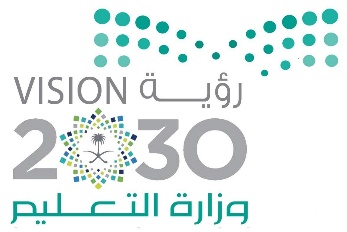 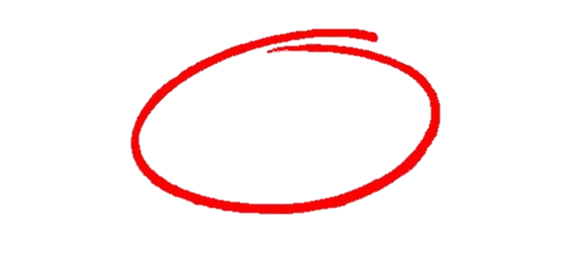 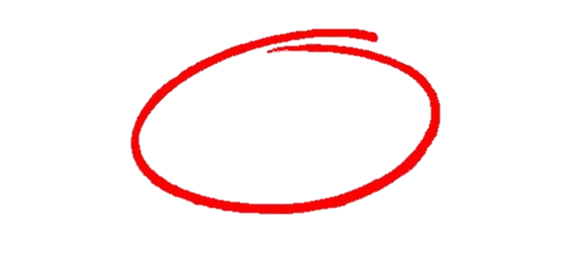 اختبار نهاية الفصل الدراسي الثاني مادة العلوم للصف الثالث ابتدائي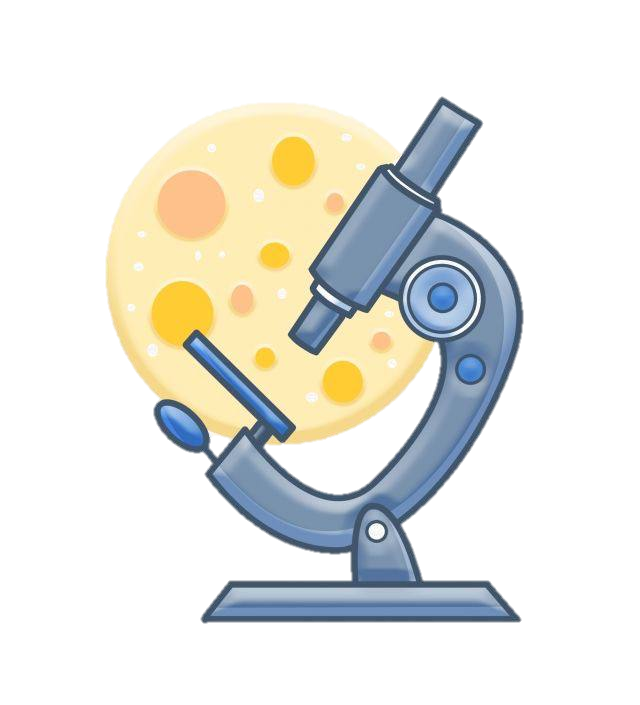 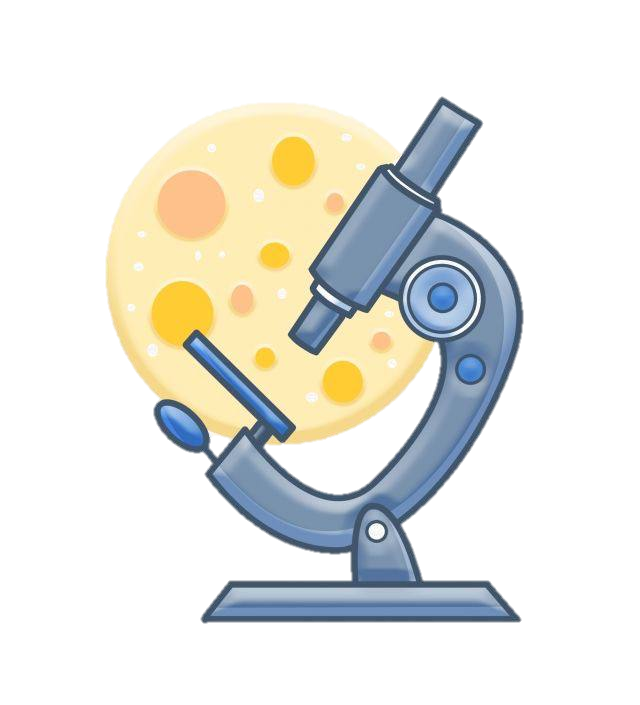 للعام الدراسي 1445 ه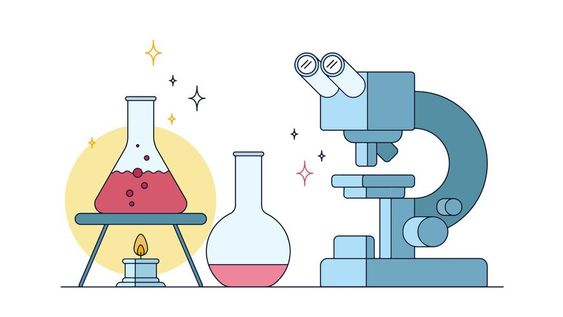 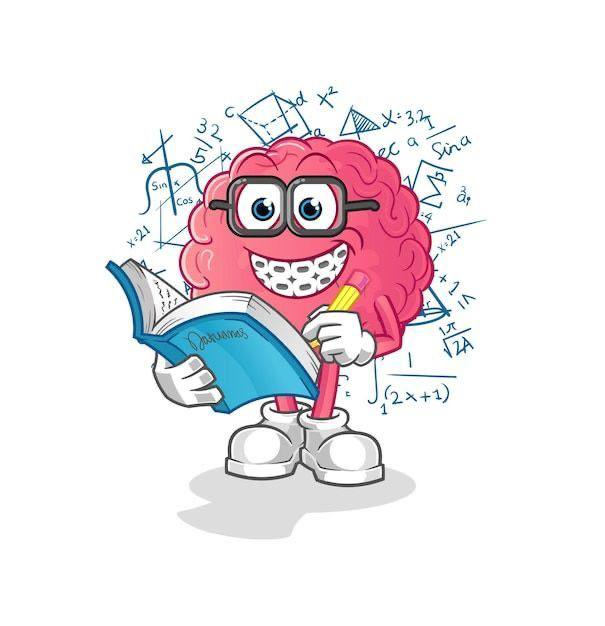 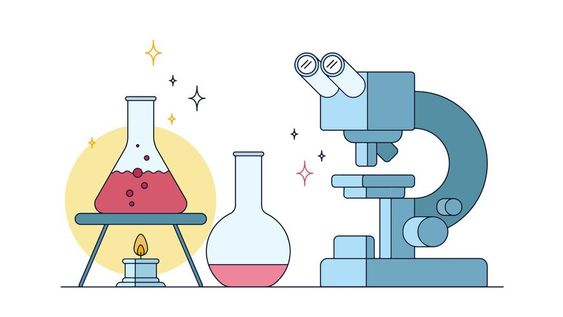 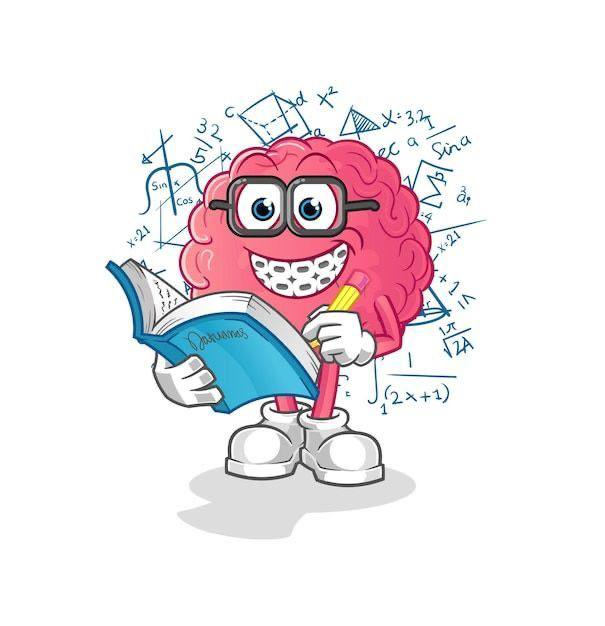 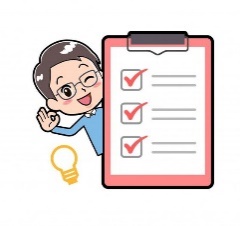 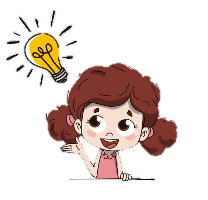 1- (...........................................) هي تفتت الصخور الى أجزاء صغيرة.2- (...........................................) مخلوط من المعادن وفتات الصخور وبقايا نباتات وحيوانات متحللة.3- (...........................................) هي نقل فتات الصخور الى أماكن أخرى.4- (...........................................) حركة الماء المستمرة بين سطح الأرض والغلاف الجوي.5- (...........................................) طاقة نحصل عليها من الشمس.6- (...........................................) حالة الجو في مكان معين خلال يوم او عدة أيام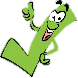 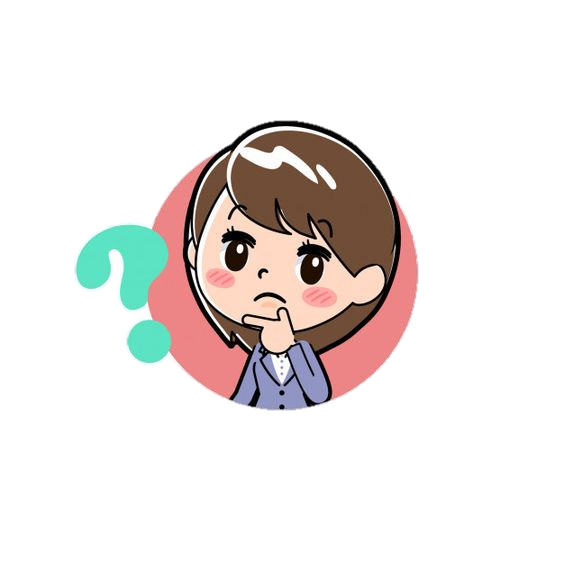 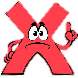 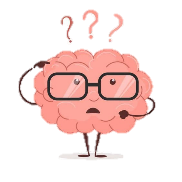 ( مشمس – غائم جزئي – غائم – ماطر )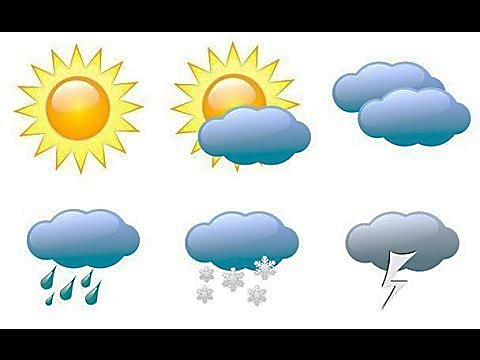 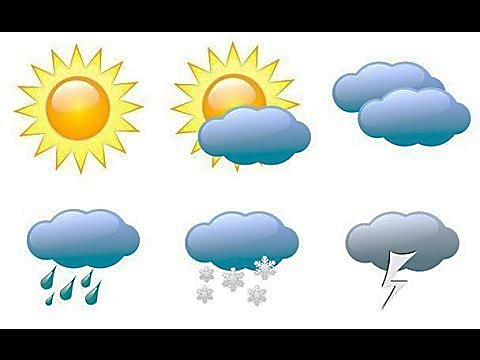 ( الطبقة الصخرية – طبقة التربة السطحية – طبقة التربة تحت السطحية)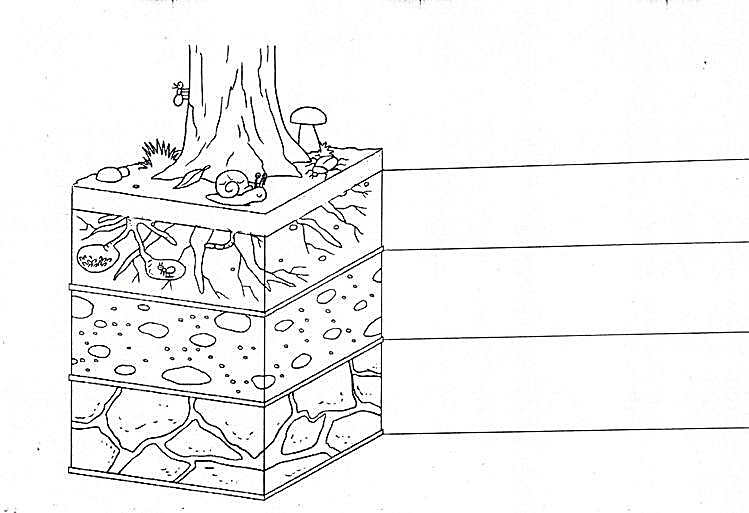 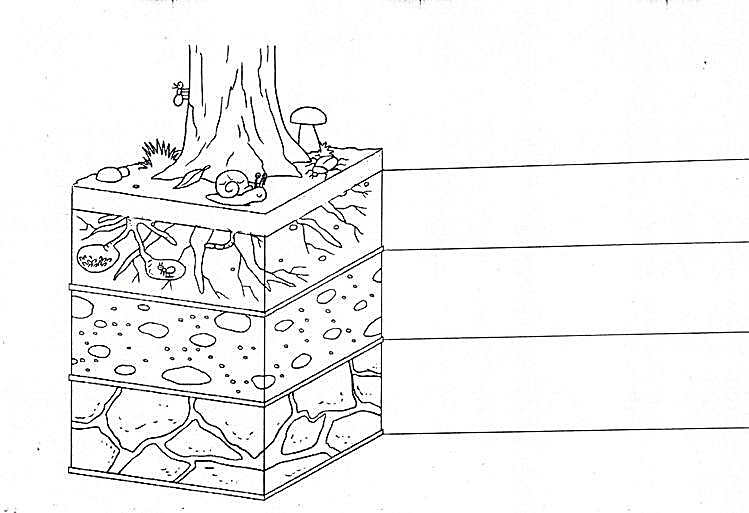 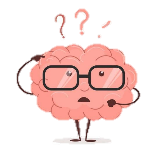        ( التبخر – التكثف – الهطول) 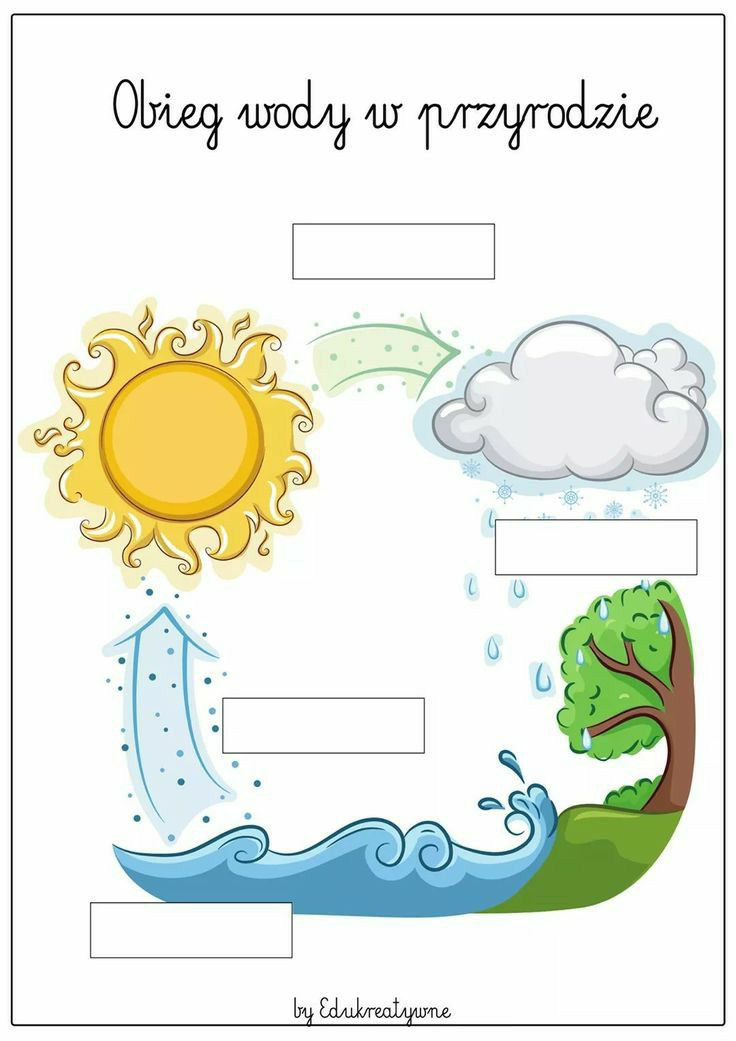 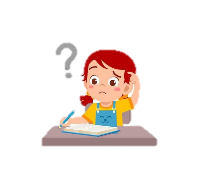 ( كمية المطر – سرعة الرياح – درجة الحرارة – الضغط الجوي – اتجاه الرياح)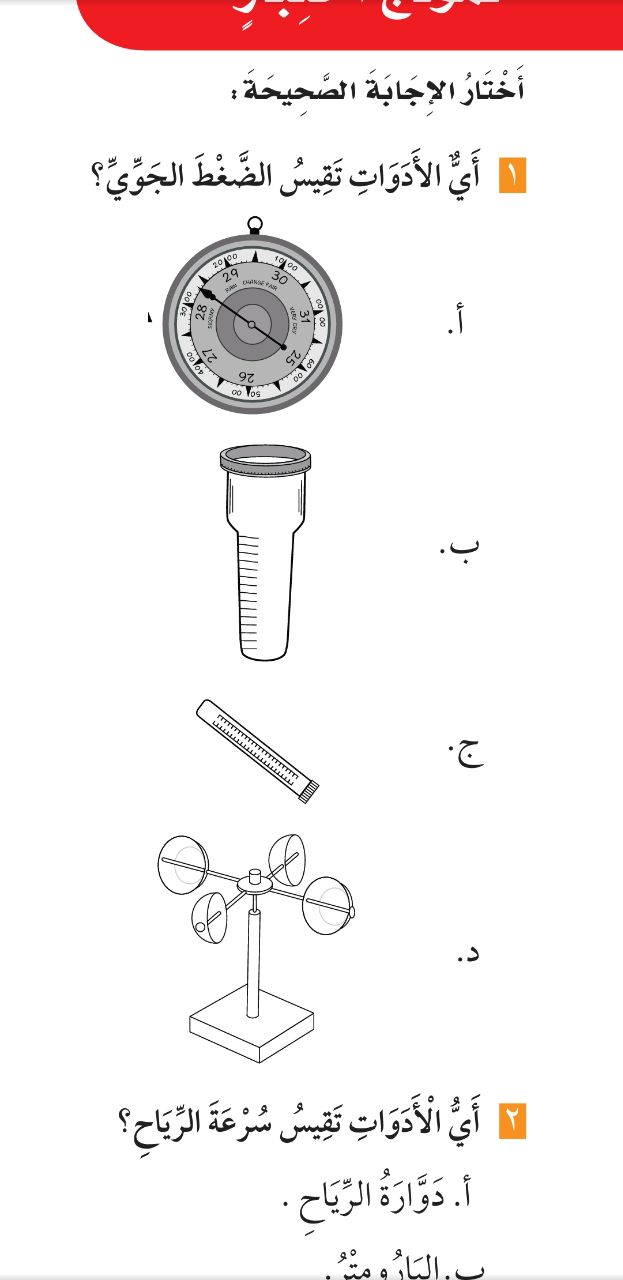 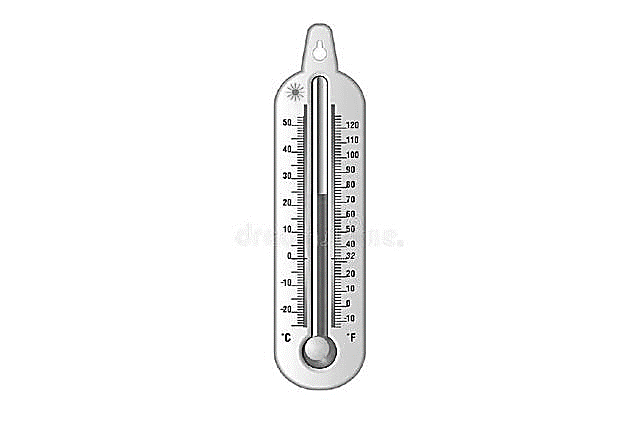 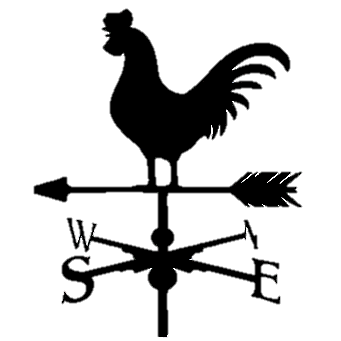 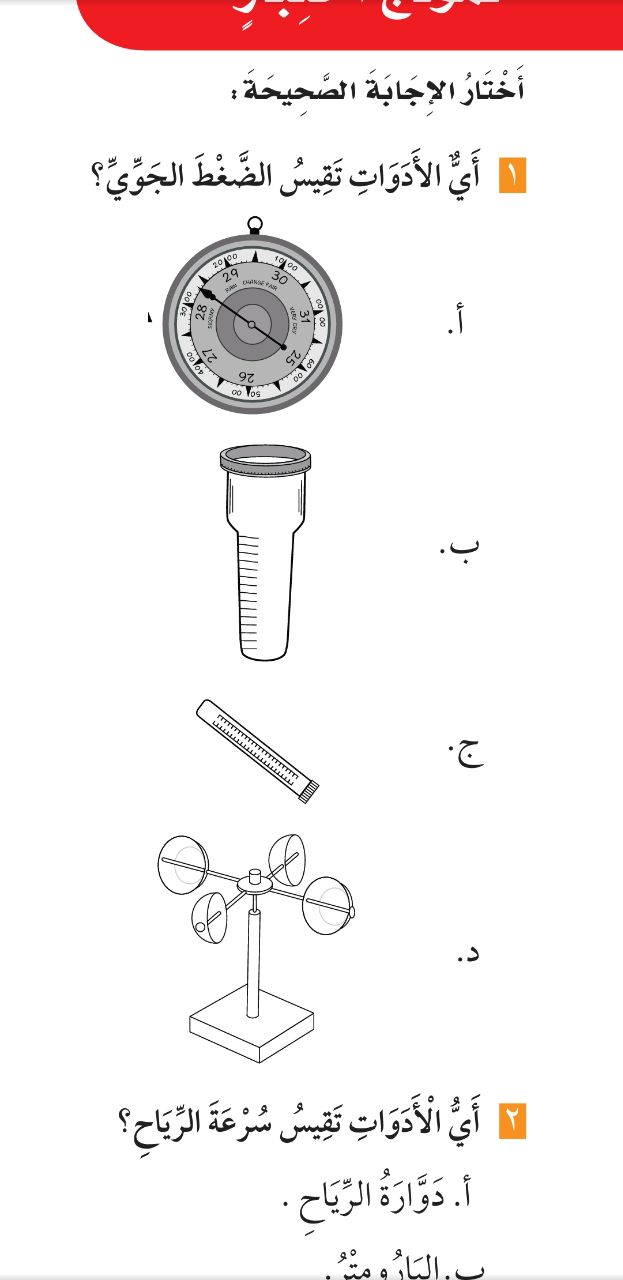 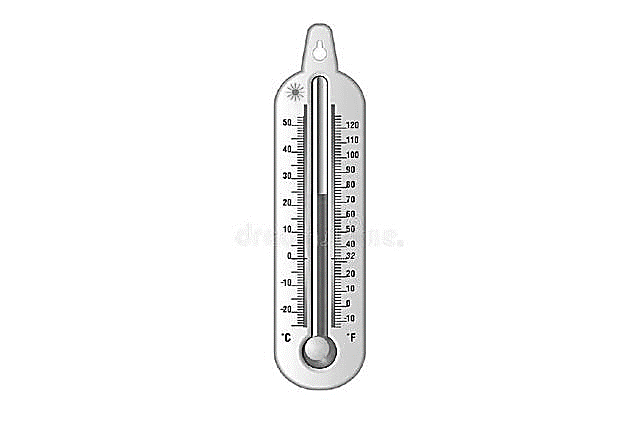 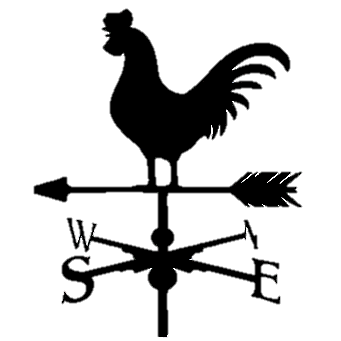 انتهت الأسئلةدعواتي لكن بالتوفيق والنجاحالمعلمة: أمل الزهراني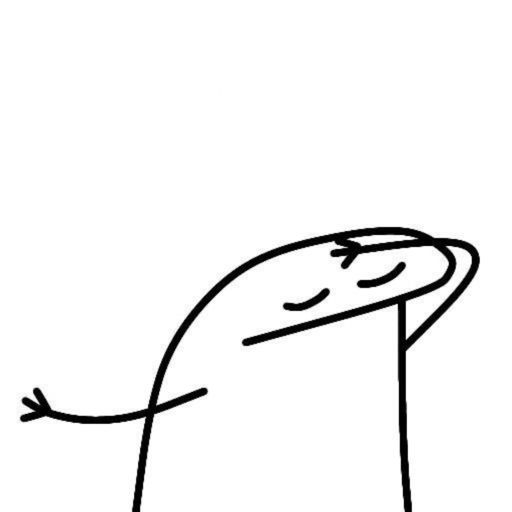 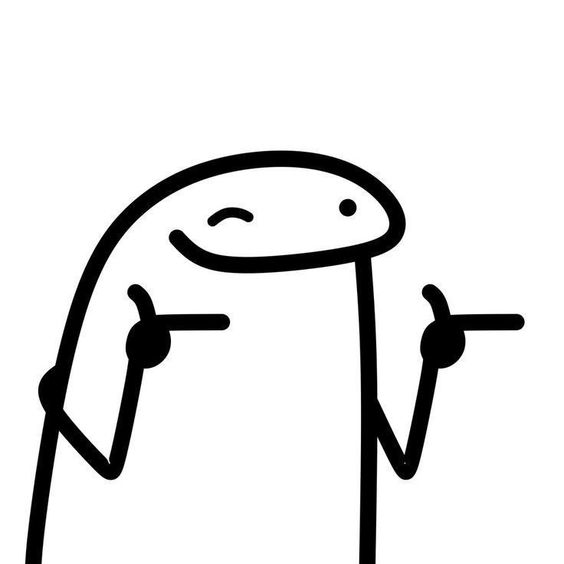 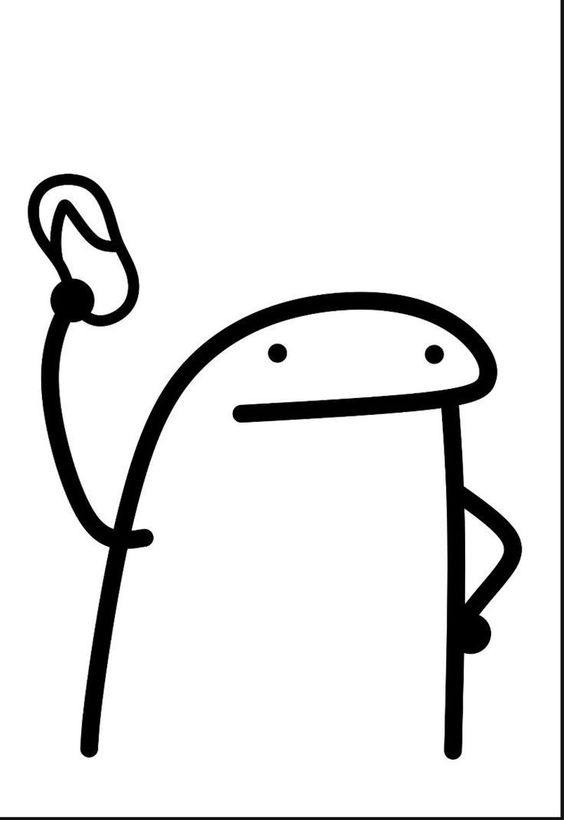 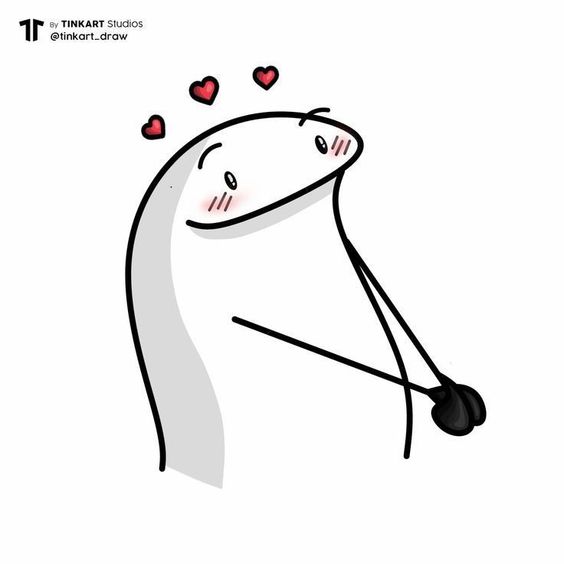 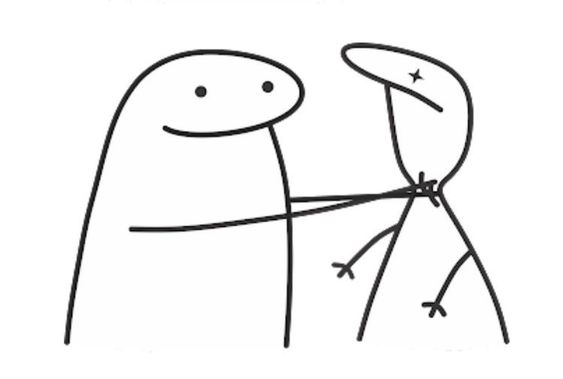 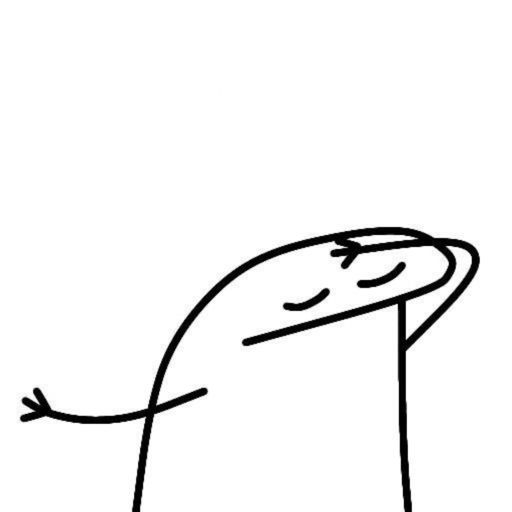 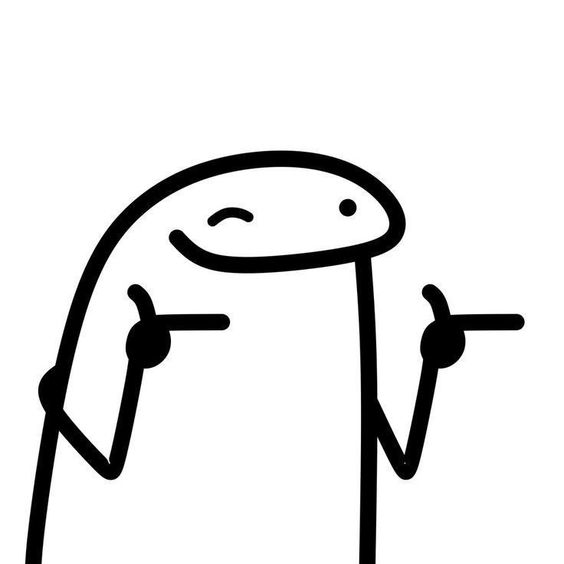 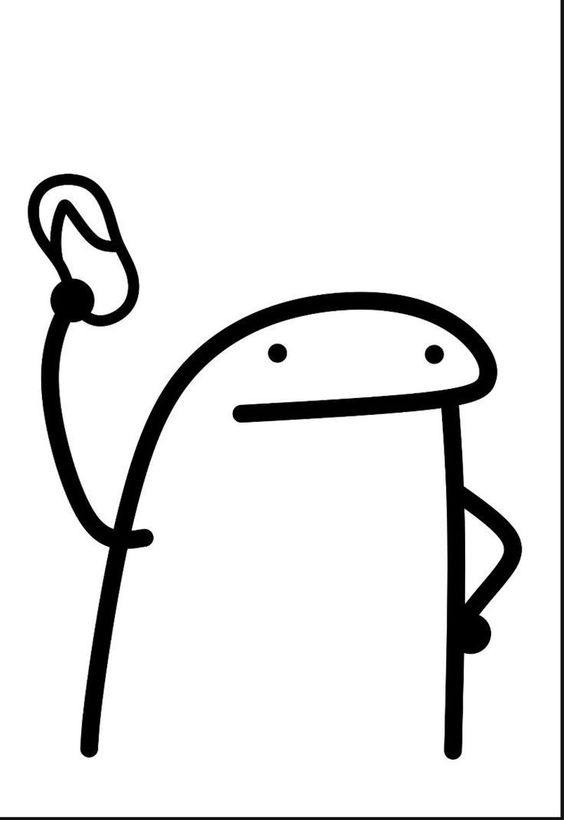 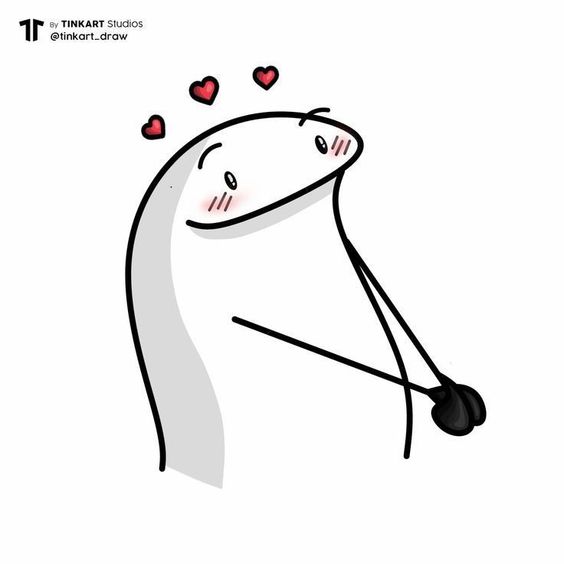 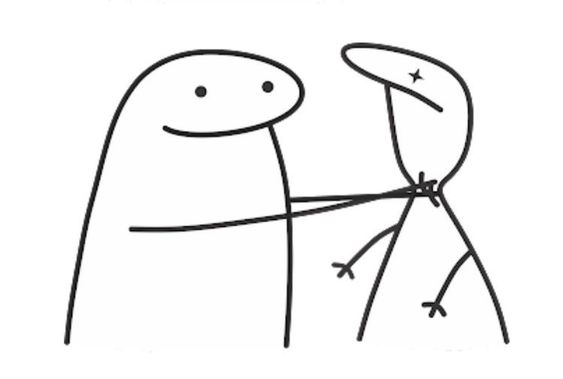 رقــــم الــســــؤالالدرجة رقماًالدرجة كـــــتابةًالمصححةالمــــراجعةالمــــــدقـقـةالسؤال الأول   (10)السؤال الثاني   (20)السؤال الثالث (10)مجموع الدرجات1- بقايا أو اثار مخلوقات حية عاشت في الماضي البعيد.1- بقايا أو اثار مخلوقات حية عاشت في الماضي البعيد.1- بقايا أو اثار مخلوقات حية عاشت في الماضي البعيد.1- بقايا أو اثار مخلوقات حية عاشت في الماضي البعيد.1- بقايا أو اثار مخلوقات حية عاشت في الماضي البعيد.1- بقايا أو اثار مخلوقات حية عاشت في الماضي البعيد.1- بقايا أو اثار مخلوقات حية عاشت في الماضي البعيد.1- بقايا أو اثار مخلوقات حية عاشت في الماضي البعيد.أاللابةبالمياه الجوفيةجالاحفورةدالتجوية2- يسمى كل من الشتاء والربيع والصيف والخريف بــ......2- يسمى كل من الشتاء والربيع والصيف والخريف بــ......2- يسمى كل من الشتاء والربيع والصيف والخريف بــ......2- يسمى كل من الشتاء والربيع والصيف والخريف بــ......2- يسمى كل من الشتاء والربيع والصيف والخريف بــ......2- يسمى كل من الشتاء والربيع والصيف والخريف بــ......2- يسمى كل من الشتاء والربيع والصيف والخريف بــ......2- يسمى كل من الشتاء والربيع والصيف والخريف بــ......أدورة الماءبفصول السنةجالتكثفدالغيوم3- حالة الطقس في مكان معين على فترة زمنية طويلة.3- حالة الطقس في مكان معين على فترة زمنية طويلة.3- حالة الطقس في مكان معين على فترة زمنية طويلة.3- حالة الطقس في مكان معين على فترة زمنية طويلة.3- حالة الطقس في مكان معين على فترة زمنية طويلة.3- حالة الطقس في مكان معين على فترة زمنية طويلة.3- حالة الطقس في مكان معين على فترة زمنية طويلة.3- حالة الطقس في مكان معين على فترة زمنية طويلة.أالتربةبالمناخجالوقود الاحفوريدالطقس4- حركة فجائية لصخور القشرة الأرضية.4- حركة فجائية لصخور القشرة الأرضية.4- حركة فجائية لصخور القشرة الأرضية.4- حركة فجائية لصخور القشرة الأرضية.4- حركة فجائية لصخور القشرة الأرضية.4- حركة فجائية لصخور القشرة الأرضية.4- حركة فجائية لصخور القشرة الأرضية.4- حركة فجائية لصخور القشرة الأرضية.أالبركانبالزلزالجالتعريةدالترسيب5-   مورد طبيعي متجدد:	5-   مورد طبيعي متجدد:	5-   مورد طبيعي متجدد:	5-   مورد طبيعي متجدد:	5-   مورد طبيعي متجدد:	5-   مورد طبيعي متجدد:	5-   مورد طبيعي متجدد:	5-   مورد طبيعي متجدد:	أالفحم بالرياحجالنفطدالغاز طبيعي6- من أسباب حدوث التعرية:6- من أسباب حدوث التعرية:6- من أسباب حدوث التعرية:6- من أسباب حدوث التعرية:6- من أسباب حدوث التعرية:6- من أسباب حدوث التعرية:6- من أسباب حدوث التعرية:6- من أسباب حدوث التعرية:أالشمس بالرياح جدرجة الحرارةدالصهارة7- عاصفة قوية مصحوبة برياح وامطار وتتكون فوق المحيطات:  7- عاصفة قوية مصحوبة برياح وامطار وتتكون فوق المحيطات:  7- عاصفة قوية مصحوبة برياح وامطار وتتكون فوق المحيطات:  7- عاصفة قوية مصحوبة برياح وامطار وتتكون فوق المحيطات:  7- عاصفة قوية مصحوبة برياح وامطار وتتكون فوق المحيطات:  7- عاصفة قوية مصحوبة برياح وامطار وتتكون فوق المحيطات:  7- عاصفة قوية مصحوبة برياح وامطار وتتكون فوق المحيطات:  7- عاصفة قوية مصحوبة برياح وامطار وتتكون فوق المحيطات:  أعاصفة رمليةبعاصفة ثلجيةجإعصار حلزونيدالتجوية8- من الموارد الغير متجددة:8- من الموارد الغير متجددة:8- من الموارد الغير متجددة:8- من الموارد الغير متجددة:8- من الموارد الغير متجددة:8- من الموارد الغير متجددة:8- من الموارد الغير متجددة:8- من الموارد الغير متجددة:أالشمسبالرياحجالوقود الاحفوريدالمياه9- أحد أنماط الطقس القاسي وهي عاصفة مصحوبة بالثلج والرياح القوية:	9- أحد أنماط الطقس القاسي وهي عاصفة مصحوبة بالثلج والرياح القوية:	9- أحد أنماط الطقس القاسي وهي عاصفة مصحوبة بالثلج والرياح القوية:	9- أحد أنماط الطقس القاسي وهي عاصفة مصحوبة بالثلج والرياح القوية:	9- أحد أنماط الطقس القاسي وهي عاصفة مصحوبة بالثلج والرياح القوية:	9- أحد أنماط الطقس القاسي وهي عاصفة مصحوبة بالثلج والرياح القوية:	9- أحد أنماط الطقس القاسي وهي عاصفة مصحوبة بالثلج والرياح القوية:	9- أحد أنماط الطقس القاسي وهي عاصفة مصحوبة بالثلج والرياح القوية:	أعاصفة رمليةبعاصفة رعديةجعاصفة ثلجيةدإعصار حلزوني10- فتحة في القشرة الأرضية تندفع منها الصهارة.	10- فتحة في القشرة الأرضية تندفع منها الصهارة.	10- فتحة في القشرة الأرضية تندفع منها الصهارة.	10- فتحة في القشرة الأرضية تندفع منها الصهارة.	10- فتحة في القشرة الأرضية تندفع منها الصهارة.	10- فتحة في القشرة الأرضية تندفع منها الصهارة.	10- فتحة في القشرة الأرضية تندفع منها الصهارة.	10- فتحة في القشرة الأرضية تندفع منها الصهارة.	أالبركانبالزلزالجالتعريةدالتعرية1-   الوقود مادة يتم حرقها للحصول على طاقة.2-   الطبقة الصخرية تحتوي على الكثير من الدبال.3-   يستخدم الثرمومتر لقياس درجة الحرارة.4-   الترسيب هو عملية تجمع فتات الصخور في أماكن مختلفة.5-   من اشكال الهطول (مطر- ثلج – برد ).6-   الدبال هو بقايا نباتات وحيوانات متحللة.7-   تسمى عملية تحول الغاز الى سائل بالتكثف.8-   التربة الطينية لا تحتفظ بالماء.9- البراكين والزلازل من العمليات البطيئة.10- العاصفة الثلجية تحدث في فصل الصيف.